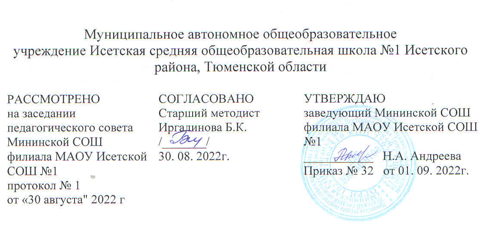 РАБОЧАЯ ПРОГРАММАпо_немецкому языку_(учебный предмет)_____9_____(класс)2022-2023 учебный год(сроки реализации)Учитель :Андреева Ольга БорисовнаКвалификационная  категория: высшаяс. Минино, 2022     Рабочая программа учебного предмета "Немецкий язык" 9 класс. разработана на основе:- Федерального государственного образовательного стандарта основного общего образования, утвержденного приказом Министерства образования и науки Российской Федерации от 17 декабря 2010 года № 1897, с изменениями, внесенными приказом Министерства образования и науки Российской Федерации от 29 декабря 2014 года №1644, от 31 декабря 2015 г. №1577. - Примерной программы по учебным предметам: И.Л. Бим Немецкий язык 5 - 9 классы (Примерная программа по учебным предметам. Иностранные языки 5-9 классы/ Стандарты второго поколения/ М.: Просвещение, 2011) - Авторской программы по немецкому языку Бим И.Л. Немецкий язык. 9 класс. М.: «Просвещение», 2014.- На основе документов: учебного предмета, Программы воспитательной работы школы, учебного плана МАОУ Исетской СОШ №1Планируемые результаты изучения учебного предмета "Немецкий язык" 9 классЛичностные результаты. Одним из главных результатов обучения иностранному языку является готовность выпускников основной школы к самосовершенствованию в данном предмете, стремление продолжать его изучение и понимание того, какие возможности дает им иностранный язык в плане дальнейшего образования, будущей профессии, общего развития, другими словами, возможности самореализации. Кроме того, они должны осознавать, что иностранный язык позволяет совершенствовать речевую культуру в целом, что необходимо каждому взрослеющему и осваивающему новые социальные роли человеку. Особенно важным это представляется в современном открытом мире, где межкультурная и межэтническая коммуникация становится все более насущной для каждого. Хорошо известно, что средствами иностранного языка можно сформировать целый ряд важных личностных качеств. Так, например, изучение иностранного языка требует последовательных и регулярных усилий, постоянной тренировки, что способствует развитию таких качеств как дисциплинированность, трудолюбие и целеустремленность. Множество творческих заданий, используемых при обучении языку, требуют определенной креативности, инициативы, проявления индивидуальности. С другой стороны, содержательная сторона предмета такова, что при обсуждении различных тем школьники касаются вопросов межличностных отношений, говорят о вечных ценностях и правильном поведении членов социума, морали и нравственности. При этом целью становится не только обучение языку как таковому, но и развитие у школьников эмпатии, т. е. умения сочувствовать, сопереживать, ставить себя на место другого человека. Нигде, как на уроке иностранного языка, школьники не имеют возможности поговорить на тему о культуре других стран, культуре и различных аспектах жизни своей страны, что в идеале должно способствовать воспитанию толерантности и готовности вступить в диалог с представителями других культур. При этом учащиеся готовятся отстаивать свою гражданскую позицию, быть патриотами своей Родины и одновременно быть причастными к общечеловеческим проблемам, людьми, способными отстаивать гуманистические и демократические ценности, идентифицировать себя как представителя своей культуры, своего этноса, страны и мира в целом.В соответствии с примерной программой основного общего образования изучение иностранного языка предполагает достижение следующих личностных результатов:— формирование мотивации изучения иностранных языков и стремление к самосовершенствованию в образовательной области «Иностранный язык»;— осознание возможностей самореализации средствами иностранного языка; стремление к совершенствованию собственной речевой культуры в целом; формирование коммуникативной компетенции и межкультурной и межэтнической коммуникации; развитие таких качеств, как воля, целеустремленность, креативность, инициативность, эмпатия, трудолюбие, дисциплинированность;— формирование общекультурной и этнической идентичности как составляющих гражданской идентичности личности;— стремление к лучшему осознанию культуры своего народа и готовность содействовать ознакомлению с ней представителей других стран; толерантное отношение к проявлениям иной культуры, осознание себя гражданином своей страны и мира;— готовность отстаивать национальные и общечеловеческие (гуманистические, демократические) ценности, свою гражданскую позицию.Метапредметные результаты. С помощью предмета «Иностранный язык» во время обучения в основной школе учащиеся развивают и шлифуют навыки и умения учебной и мыслительной деятельности, постепенно формирующиеся в процессе изучения всех школьных предметов. Среди прочих можно выделить умение работать с информацией, осуществлять ее поиск, анализ, обобщение, выделение главного и фиксацию. Всему этому на уроке иностранного языка учит постоянная работа с текстом устным и письменным. При работе с письменным текстом отрабатываются специальные навыки прогнозирования его содержания, выстраивания логической последовательности, умение выделять главное и опустить второстепенное и т. п. Планируя свою монологическую и диалогическую речь, школьники учатся планировать свое речевое поведение в целом и применительно к различным жизненным ситуациям. Они учатся общаться, примеряя на себя различные социальные роли, и сотрудничать, работая в парах и небольших группах. В этом смысле потенциал предмета «Иностранный язык» особенно велик. И наконец, данный предмет, как и многие другие предметы школьной программы, способен постепенно научить школьника осуществлять самонаблюдение, самоконтроль и самооценку, а также оценку других участников коммуникации. При этом важно, чтобы критическая оценка работы другого человека выражалась корректно и доброжелательно, чтобы критика была конструктивной и строилась на принципах уважения человеческой личности.В соответствии с примерной программой основного общего образования изучение иностранного языка предполагает достижение следующих метапредметных результатов:— развитие умения планировать свое речевое и неречевое поведение;— развитие коммуникативной компетенции, включая умение взаимодействовать с окружающими, выполняя разные социальные роли;— развитие исследовательских учебных действий, включая навыки работы с информацией; поиск и выделение нужной информации, обобщение и фиксация информации;— развитие смыслового чтения, включая умение определять тему, прогнозировать содержание текста по заголовку/по ключевым словам, выделять основную мысль, главные факты, опуская второстепенные, устанавливать логическую последовательность основных фактов;— осуществление регулятивных действий самонаблюдения, самоконтроля, самооценки в процессе коммуникативной деятельности на иностранном языке;— формирование проектных умений:генерировать идеи;находить не одно, а несколько вариантов решения;выбирать наиболее рациональное решение;прогнозировать последствия того или иного решения;видеть новую проблему;готовить материал для проведения презентации в наглядной форме, используя для этого специально подготовленный продукт проектирования; работать с различными источниками информации;планировать работу, распределять обязанности среди участников проекта;собирать материал с помощью анкетирования, интервьюирования;оформлять результаты в виде материального продукта (реклама, брошюра, макет, описание экскурсионного тура, планшета и т. п.);сделать электронную презентацию.Предметные результаты. Ожидается, что выпускники основной школы должны демонстрировать следующие результаты освоения иностранного языка.В коммуникативной сфере (владение иностранным языком как средством общения)Речевая компетенция в следующих видах речевой деятельности:в области говорения выпускник научится:вести и поддерживать элементарный диалог: этикетный, диалог-расспрос, диалог-побуждение, диалог-обмен мнениями;кратко описывать и характеризовать предмет, картинку, персонаж;рассказывать о себе, своей семье, друге, школе, родном крае, стране и т.п. (в пределах тематики основной школы). Диалогическая речь        начинать, вести/поддерживать и заканчивать беседу в стандартных ситуациях общения, соблюдая нормы речевого этикета, при необходимости переспрашивая, уточняя; расспрашивать собеседника и отвечать на его вопросы, высказывая свое мнение, просьбу, отвечать на предложения собеседника согласием, отказом, опираясь на изученную тематику и усвоенный лексико-грамматический материал. Объем диалога — 5-6 реплики с каждой стороны. Соблюдение элементарных норм речевого этикета, принятых в стране изучаемого языка. Участие в диалоге этикетного характера — уметь приветствовать и отвечать на приветствие, познакомиться, представиться, вежливо попрощаться, поздравить и поблагодарить за поздравление, извиниться.(3-4 реплики с каждой стороны)Диалог-расспрос (односторонний, двусторонний) — уметь задавать вопросы, начинающиеся с вопросительных слов.(4-5 реплик)Диалог — побуждение к действию — уметь обратиться с просьбой, вежливо переспросить, выразить согласие/отказ, пригласить к действию/взаимодействию и согласиться/не согласиться, принять/не принять в нем участие.(2-3 реплики) Монологическая речьрассказывать о себе, своей семье, друзьях, своих интересах и планах на будущее, сообщать краткие сведения о своем городе/селе, своей стране и странах изучаемого языка; делать краткие сообщения, описывать события, явления (в рамках изученных тем), передавать основное содержание, основную мысль прочитанного или услышанного, выражать свое отношение к прочитанному/услышанному, давать краткую характеристику персонажей; использовать перефраз, синонимические средства в процессе устного общения; Составление небольших монологических высказываний Объем высказывания — 8—10 фраз начинать, вести/поддерживать и заканчивать беседу в стандартных ситуациях общения, соблюдая нормы речевого этикета, при необходимости переспрашивая, уточняя; расспрашивать собеседника и отвечать на его вопросы, высказывая свое мнение, просьбу, отвечать на предложения собеседника согласием, отказом, опираясь на изученную тематику и усвоенный лексико-грамматический материал;рассказывать о себе, своей семье, друзьях, своих интересах и планах на будущее, сообщать краткие сведения о своем городе/селе, своей стране и стране/странах изучаемого языка; делать краткие сообщения, описывать события, явления (в рамках изученных тем), передавать основное содержание, основную мысль прочитанного или услышанного, выражать свое отношение к прочитанному/услышанному, давать краткую характеристику персонажей; использовать перифраз, синонимические средства в процессе устного общения;Выпускник получит возможность научиться: делать сообщение на заданную тему на основе прочитанного; комментировать факты из прочитанного/ прослушанного текста, выражать и аргументировать свое отношение к прочитанному/ прослушанному; кратко высказываться без предварительной подготовки на заданную тему в соответствии с предложенной ситуацией общения;кратко высказываться с опорой на нелинейный текст (таблицы, диаграммы, расписание и т. п.);кратко излагать результаты выполненной проектной работыВ аудировании выпускник научится :понимать на слух:- речь учителя по ведению урока;- связные высказывания учителя, построенные на знакомом материале или содержащие некоторые незнакомые слова;- выказывания одноклассников;- небольшие тексты и сообщения, построенные на изученном речевом материале, как при непосредственном общении, так и при восприятии аудиозаписи;- содержание текста на уровне значения (уметь отвечать на вопросы по содержанию текста);понимать основную информацию услышанного;извлекать конкретную информацию из услышанного;понимать детали текста;вербально или невербально реагировать на услышанное;Выпускник получит возможность научиться:понимать на слух разные типы текстов, соответствующие возрасту и интересам учащихся (краткие диалоги, описания, детские стихотворения и рифмовки, песни, загадки) – время звучания до 2 минут;использовать контекстуальную или языковую догадку;не обращать внимание на незнакомые слова, не мешающие понимать основное содержание текста.В чтении   выпускник научится читать:;с помощью (изученных) правил чтения и с правильным словесным ударением;написанные цифрами время, количественные и порядковые числительные и даты;с правильным логическим и фразовым ударением простые нераспространенные предложения;основные коммуникативные типы предложений (повествовательные, вопросительные, побудительные, восклицательные);с определенной скоростью, обеспечивающей понимание читаемого.читать небольшие различных типов тексты с разными стратегиями, обеспечивающими понимание основной идеи текста, полное понимание текста и понимание необходимой (запрашиваемой) информации;читать и понимать содержание текста на уровне значения, т.е. сумеет на основе понимания взаимоотношений между членами простых предложений ответить на вопросы по содержанию текста;определять значения незнакомых слов по:- знакомым словообразовательным элементам (приставки, суффиксы) и по известным составляющим элементам сложных слов,- аналогии с родным языком,- конверсии,- контексту,- иллюстративной наглядности;пользоваться справочными материалами (двуязычным словарем, лингвострановедческим справочником) с применением знаний алфавита и транскрипции;Выпускник получит возможность научиться:читать и понимать тексты, написанные разными типами шрифтов;читать с соответствующим ритмико-интонационным оформлением простые распространенные предложения с однородными членами;понимать внутреннюю организацию текста и определять:- главную идею текста и предложения, подчиненные главному предложению;- хронологический/логический порядок;- причинно-следственные и другие смысловые связи текста с помощью лексических и грамматических средств;читать и понимать содержание текста на уровне смысла и:- делать выводы из прочитанного; - выражать собственное мнение по поводу прочитанного;- выражать суждение относительно поступков героев;- соотносить события в тексте с личным опытом;В письме  выпускник научится:- правильно списывать,- выполнять лексико-грамматические упражнения,- делать записи (выписки из текста),- делать подписи к рисункам,- отвечать письменно на вопросы,- писать открытки - поздравления с праздником (объём 20-30 слов),- писать личные письма в рамках изучаемой тематики (объём 30-40 слов) с опорой на образец;Выпускник получит возможность научиться:- писать русские имена и фамилии на иностранном языке,-  заполнять анкеты (имя, фамилия, возраст, хобби), сообщать краткие сведения о себе;- в личных письмах запрашивать интересующую информацию;- писать короткие сообщения (в рамках изучаемой тематики) с опорой на план/ключевые слова  (объём 50-60 слов);- правильно оформлять конверт (с опорой на образеЯзыковые навыки и средства оперирования имиОрфография и пунктуацияВыпускник научится:правильно писать изученные слова;правильно ставить знаки препинания в конце предложения: точку в конце повествовательного предложения, вопросительный знак в конце вопросительного предложения, восклицательный знак в конце восклицательного предложения;расставлять в личном письме знаки препинания, диктуемые его форматом, в соответствии с нормами, принятыми в стране изучаемого языка.Выпускник получит возможность научиться:сравнивать и анализировать буквосочетания немецкого языка и их транскрипцию.Фонетическая сторона речиВыпускник научится:различать на слух и адекватно, без фонематических ошибок, ведущих к сбою коммуникации, произносить слова изучаемого иностранного языка;соблюдать правильное ударение в изученных словах;различать коммуникативные типы предложений по их интонации;членить предложение на смысловые группы;адекватно, без ошибок, ведущих к сбою коммуникации, произносить фразы с точки зрения их ритмико-интонационных особенностей (побудительное предложение; общий, специальный, альтернативный и разделительный вопросы), в том числе, соблюдая правило отсутствия фразового ударения на служебных словах.Выпускник получит возможность научиться:выражать модальные значения, чувства и эмоции с помощью интонации.Лексическая сторона речиВыпускник научится:• узнавать в письменном и звучащем тексте изученные лексические единицы (слова, словосочетания, реплики-клише речевого этикета), в том числе многозначные в пределах тематики основной школы;• употреблять в устной и письменной речи в их основном значении изученные лексические единицы (слова, словосочетания, реплики-клише речевого этикета), в том числе многозначные, в пределах тематики основной школы в соответствии с решаемой коммуникативной задачей;• соблюдать существующие в немецком языке нормы лексической сочетаемости;• распознавать и образовывать родственные слова с использованием словосложения и конверсии в пределах тематики основной школы в соответствии с решаемой коммуникативной задачей;• распознавать и образовывать родственные слова с использованием аффиксации в пределах тематики основной школы в соответствии с решаемой коммуникативной задачей: • лексические единицы, обслуживающие новые темы, про¬блемы и ситуации общения в пределах тематики основной школы, в объёме 900 единиц (включая 500 усвоенных в на¬чальной школе).• лексические единицы включая устойчивые словосочета¬ния, оценочную лексику, реплики-клише речевого этикета.• Основные способы словообразования:а) аффиксация:• существительных с суффиксами -ung (die Lösung, die Verei¬nigung); -keit (die Feindlichkeit); -heit (die Einheit); -schaft (die Gesellschaft); -um (das Datum); -or (der Doktor); -ik (die Mathe¬matik); -e (die Liebe), -ler (der Wissenschaftler); -ie (die Biologie);• прилагательных с суффиксами -ig (wichtig); -lieh (glücklich); -isch (typisch); -los (arbeitslos); -sam (langsam); -bar (wunderbar);• существительных и прилагательных с префиксом un- (das Unglück, unglücklich);• существительных и глаголов с префиксами: vor- (der Vorort, vorbereiten); mit- (die Mitantwortung, mitspielen);• глаголов с отделяемыми и неотделяемыми приставка¬ми и другими словами в функции приставок типа erzählen, wegwerfen;б) словосложение:• существительное + существительное (das Arbeitszimmer); прилагательное + прилагательное (dunkelblau, hellblond); прилагательное + существительное (die Fremdsprache); глагол + существительное (die Schwimmhalle);в) конверсия (переход одной части речи в другую): существительные от прилагательных (das Blau, der/die Alte); существительные от глаголов (das Lernen, das Lesen);г) интернациональные слова (der Globus, der Computer). Выпускник получит возможность научиться:распознавать и употреблять в речи в нескольких значениях многозначные слова, изученные в пределах тематики основной школы;знать различия между явлениями синонимии и антонимии; употреблять в речи изученные синонимы и антонимы адекватно ситуации общения;распознавать и употреблять в речи наиболее распространенные фразовые глаголы;распознавать принадлежность слов к частям речи по аффиксам;распознавать и употреблять в речи различные средства связи в тексте для обеспечения его целостност;использовать языковую догадку в процессе чтения и аудирования (догадываться о значении незнакомых слов по контексту, по сходству с русским/ родным языком, по словообразовательным элементам.Грамматическая сторона речиВыпускник научится:оперировать в процессе устного и письменного общения основными синтаксическими конструкциями и морфологическими формами в соответствии с коммуникативной задачей в коммуникативно-значимом контексте:• распознавать и употреблять в речи различные коммуникативные типы предложений: повествовательные (в утвердительной и отрицательной форме) вопросительные (общий, специальный, альтернативный и разделительный вопросы), побудительные (в утвердительной и отрицательной форме) и восклицательные;• распознавать и употреблять в речи распространенные и нераспространенные простые предложения, в том числе с несколькими обстоятельствами, следующими в определенном порядке;• распознавать и употреблять в речи:- предложения безличные предложения (Es ist warm. Es ist Sommer.);- предложения с глаголами legen, stellen, hängen, требующи¬ми после себя дополнение в Akkusativ и обстоятельство места при ответе на вопрос Wohin? (Ich hänge das Bild an die Wand.);- предложения  с неопределённо-личным местоимением man (Man schmückt die Stadt vor Weihnachten.);- предложения с инфинитивной группой um ... zu. (Er lernt Deutsch, um deutsche Bücher zu lesen.)- сложносочинённые предложения с союзами denn, darum, deshalb. (Ihm gefällt das Dorfleben, denn er kann hier viel Zeit in der frischen Luft verbringen.)- сложноподчинённые предложения с союзами dass, ob и др. (Er sagt, dass er gut in Mathe ist.)- сложноподчинённые предложения причины с союзами weil, da. (Er hat heute keine Zeit, weil er viele Hausaufgaben machen muss.)- сложноподчинённые предложения с условным союзом wenn. (Wenn du Lust hast, komm zu mir zu Besuch.)- сложноподчинённые предложения с придаточными цели с союзом damit. (Der Lehrer zeigte uns einen Videofilm über Deutschland, damit wir mehr über das Land erfahren.)• использовать слабые и сильные глаголы со вспомогательным глаголом haben в Perfekt, сильные глаголы со вспомогательным глаго¬лом sein в Perfekt (kommen, fahren, gehen).•  распознавать и употреблять в речи Präteritum слабых и сильных глаголов, а также вспомогательных и модальных глаголов.• распознавать и употреблять в речи глаголы с отделяемыми и неотделяемыми приставками в Präsens, Perfekt, Präteritum, Futur (anfangen, beschreiben).• распознавать и употреблять в речи местоименные наречия (worüber, darüber, womit, damit).• распознавать и употреблять в речи возвратные глаголы в основных временных формах Präsens, Perfekt, Präteritum (sich anziehen, sich waschen).• распознавать и употреблять в речи определённый, не¬определённый и нулевой артикль, склонения существитель¬ных нарицательных; склонения прилагательных и наречий; предлогов, имеющих двойное управление, предлогов, требу¬ющих Dativ, предлогов, требующих Akkusativ.• распознавать и употреблять в речи местоимения: личные, притяжательные, неопределённые (jemand, niemand).• распознавать и употреблять в речи распознавать и употреблять в речи количественные числительные свыше 100 и порядковые числительные свыше 30.• использовать косвенную речь в утвердительных и вопросительных предложениях в настоящем и прошедшем времени;Обучающиеся получат возможность научиться:• распознавать сложноподчинённые предложения с придаточными време¬ни с союзами wenn, als, nach. (Ich freue mich immer, wenn du mich besuchst. Als die Eltern von der Arbeit nach Hause kamen, erzählte ich ihnen über meinen Schultag. Nachdem wir mit dem Abendbrot fertig waren, sahen wir fern.)- распознавать и употреблять в речи сложноподчинённые предложения с придаточными определительными (с относительными местоимениями die, deren, dessen. (Schüler, die sich für moderne Berufe interessieren, suchen nach Informationen im Internet.)- распознавать и употреблять в речи предложения  с глаголами beginnen, raten, vorhaben и др., требующими после себя Infinitiv с zu. (Wir haben vor, aufs Land zu fahren " , все типы вопросительных предложений;• распознавать и употреблять в речи  все временные формы в Passiv (Perfekt, Plusquamperfekt, Futur).• распознавать и употреблять в речи омонимичные явления: предлоги и союзы (zu, als, wenn). Plusquamperfekt и употребление его в речи при согласова¬нии времён.• распознавать структуры предложения по формальным признакам: по наличию инфинитивных оборотов: um ... zu + Infinitiv, statt ... zu + Infinitiv, ohne ... zu + Infinitiv.• распознавать и употреблять в речи определения, выраженные прилагательными, в правильном порядке их следования;• распознавать и употреблять в речи модальные глаголы  können, wollen, sollen, dürfen, mögen, müssen;• распознавать по формальным признакам и понимать значение неличных форм глагола (инфинитива, причастия I и II, отглагольного существительного) без различения их функций и употреблять их в речи;• распознавать и употреблять в речи словосочетания «Причастие I+существительное»  и «Причастие II+существительное».Выпускник получит возможность научиться:распознавать сложноподчиненные предложения с придаточными: времени, условия, определительными;распознавать и употреблять в речи сложноподчиненные предложения с союзами; распознавать и употреблять в речи определения, выраженные прилагательными, в правильном порядке их следования;Социокультурные знания и уменияВыпускник научится:употреблять в устной и письменной речи в ситуациях формального и неформального общения основные нормы речевого этикета, принятые в странах изучаемого языка;представлять родную страну и культуру на английском языке;понимать социокультурные реалии при чтении и аудировании в рамках изученного материала.Выпускник получит возможность научиться:использовать социокультурные реалии при создании устных и письменных высказываний;находить сходство и различие в традициях родной страны и страны/стран изучаемого языка.Компенсаторные уменияВыпускник научится:выходить из положения при дефиците языковых средств: использовать переспрос при говорении.Выпускник получит возможность научиться:использовать перифраз, синонимические и антонимические средства при говорении;пользоваться языковой и контекстуальной догадкой при аудировании и чтенииУчебно-познавательная компетенция включает в себя дальнейшее развитие учебных и специальных учебных умений.Общеучебные умения выпускников основной школы предполагают следующее:- научиться действовать по образцу или аналогии при выполнении отдельных заданий и составлении высказываний на изучаемом языке;- научиться работать с информацией (сокращать, расширять, заполнять таблицы); извлекать основную информацию из текста (прослушанного или прочитанного), а также запрашиваемую или нужную информацию; полную и точную информацию;- научиться выполнять проектные задания индивидуально или в составе группы учащихся;- научиться пользоваться справочным материалом: двуязычными и толковыми словарями, грамматическими и лингвострановедческими справочниками, схемами и таблицами, мультимедийными средствами, ресурсами Интернета;- овладеть необходимыми для дальнейшего самостоятельного изучения английского языка способами и приёмами.Специальные учебные умения включают в себя способность:- сравнивать явления русского и немецкого языков на уровне отдельных грамматических явлений, слов, словосочетаний и предложений;- освоить приемы работы с текстом, пользоваться определенными стратегиями чтения или аудирования в зависимости от поставленной коммуникативной задачи;- пользоваться ключевыми словами;- вычленять культурные реалии при работе с текстом, сопоставлять их с реалиями родной культуры, выявлять сходства и различия и уметь объяснять эти различия речевому партнеру или человеку, не владеющему иностранным языком;- догадываться о значении слов на основе языковой и контекстуальной догадки, словообразовательных моделей;- узнавать грамматические явления в тексте на основе дифференцирующих признаков;- при необходимости использовать перевод.В ценностно-ориентационной сфере:- представление о языке как средстве выражения чувств, эмоций, основе культуры мышления;- достижение взаимопонимания в процессе устного и письменного общения с носителями иностранного языка, установления межличностных и межкультурных контактов в доступных пределах;- представление о целостном полиязычном, поликультурном мире, осознание места и роли родного и иностранных языков в этом мире как средства общения, познания, самореализации и социальной адаптации;- приобщение к ценностям мировой культуры как через источники информации на иностранном языке (в том числе мультимедийные), так и через непосредственное участие в школьных обменах, туристических поездках, молодежных форумах.В эстетической сфере:- владение элементарными средствами выражения чувств и эмоций на иностранном языке;- стремление к знакомству с образцами художественного творчества на иностранном языке и средствами иностранного языка;- развитие чувства прекрасного в процессе обсуждения современных тенденций в живописи, музыке, литературе.В трудовой и физической сферах:- умение рационально планировать свой учебный труд;- умение работать в соответствии с намеченным планом;- стремление вести здоровый образ жизни.Использовать приобретенные знания и умения в практической деятельности и повседневной жизни для:• социальной адаптации; достижения взаимопонимания в процессе устного и письменного общения с носителями иностранного языка, установления межличностных и межкультурных контактов в доступных пределах;• создания целостной картины полиязычного, поликультурного мира, осознания места и роли родного и изучаемого иностранного языка в этом мире;• приобщения к ценностям мировой культуры как через иноязычные источники информации, в том числе мультимедийные, так и через участие в школьных обменах, туристических поездках, молодежных форумах;• ознакомления представителей других стран с культурой своего народа; осознания себя гражданином своей страны и мира.Содержание учебного предмета 9 классКалендарно-тематическое планирование№Наименование разделаПредметное содержание темы.1Ferien und Bücher. Gehören sie zusammenДля многих чтение – это хобби. Какие книги читают школьники в немецких странах во время летних каникул? Знакомство с различными жанрами немецкой литературы. Каталоги некоторых немецких издательств как помощники в поиске нужной книги. О вкусах не спорят, поэтому мнения о книгах различны. Как создается книга? Кто принимает участие в ее издании? Интересные сведения из издательств.2Die heutige Jugendlichen. Welche Probleme haben sie?Молодежь в Германии. О чем мечтают молодые люди? Что их волнует? Разочарование в любви, поиск работы и места в жизни, поиск верных друзей, конфликты с родителями и учителями, насилие в доме и на улице, наркотики, курение и алкоголизм – проблеме, с которыми в наши дни сталкиваются юноши и девушки.3Die Zukunft beginnt schon jetzt. Wie steht’s mit Berufswahl?Система образования в Германии, типы школ. Возможности получения профессионального образования. Организация производственной практики в школе. Поиск рабочего места выпускниками школ. Наиболее популярные профессии в Германии, профессии, о которых мечтают подростки. Кумиры молодежи и их воздействие на выбор профессии. Что нужно, что бы стать хорошим специалистом.4Massenmedien. Ist es wirklich die vierte Macht?Средства массовой информации: какие задачи стоят перед ними в обществе? Газеты и журналы, которые издаются в Германии. Как найти необходимую информацию в немецкой газете или журнале? Телевидение как самое популярное средство массовой информации. Телевидение: «за» и «против». Компьютер и его место в жизни молодежи. Интернет как помощник в учебе. Школьная газета – средство массовой информации в школе. Мнения различных людей о средствах массовой информации.№ урока№ урокаТема урокаДатаДата№ урока№ урокаТема урокаПланФактWiederholung. Повторение. (7 часов)Wiederholung. Повторение. (7 часов)Wiederholung. Повторение. (7 часов)Wiederholung. Повторение. (7 часов)Wiederholung. Повторение. (7 часов)11Где и как немецкая молодёжь проводит каникулы.22Каникулы в Германии.33Каникулы в Австрии.44Образовательная экскурсия по Австрии.55Мнение ребят о каникулах.66Мои летние каникулы.77Система школьного образования в Германии.Ferien und Bücher. Gehören sie zusammen. Каникулы и книги. Совместимы ли они? (20 часов)Ferien und Bücher. Gehören sie zusammen. Каникулы и книги. Совместимы ли они? (20 часов)Ferien und Bücher. Gehören sie zusammen. Каникулы и книги. Совместимы ли они? (20 часов)Ferien und Bücher. Gehören sie zusammen. Каникулы и книги. Совместимы ли они? (20 часов)Ferien und Bücher. Gehören sie zusammen. Каникулы и книги. Совместимы ли они? (20 часов)81Какие книги читают немецкие школьники во время каникул?  ИКТ. Презентация.92Для многих чтение-это хобби. Роль книги в жизни человека103Книги против кино и интернета.114«Горький шоколад» М.Преслер.125Знакомство с биографией и творчеством Й.В. Гёте .136Знакомство с биографией и творчеством Ф. Шиллера.147Комиксы, их смысл.  ИКТ. Презентация.158Контрольная работа по чтению.169Немецкие каталоги. Типы читателей. ИКТ. Презентация.1710Аннотация к книге. Что это такое?1811Различные жанры немецкой литературы.1912Описания главных персонажей книг.2013Книжные города Германии.2114Контрольная работа по говорению. «Книги, которые я читаю».2215Страдательный залог.  ИКТ. Презентация.2316Страдательный залог. 2417Придаточные предложения цели.2518Контрольная работа по грамматике по теме "Страдательный залог"2619Повторение по теме «Книги и каникулы»2720Контрольная работа по теме «Книги и каникулы»Die heutige Jugendlichen. Welche Probleme haben sie? Сегодняшние подростки. Какие у них проблемы? (22 часа)Die heutige Jugendlichen. Welche Probleme haben sie? Сегодняшние подростки. Какие у них проблемы? (22 часа)Die heutige Jugendlichen. Welche Probleme haben sie? Сегодняшние подростки. Какие у них проблемы? (22 часа)Die heutige Jugendlichen. Welche Probleme haben sie? Сегодняшние подростки. Какие у них проблемы? (22 часа)Die heutige Jugendlichen. Welche Probleme haben sie? Сегодняшние подростки. Какие у них проблемы? (22 часа)281Молодёжные субкультуры. ИКТ. Презентация.292О чём мечтают молодые люди? Что их волнует?303О чём мечтают молодые люди? Что их волнует?314Подростки и общество.325Проблемы подростков.336Проблемы подростков.347Молодёжный мир Германии.358Контрольная работа по говорению "Современные подростки "369Проблемы насилия.  ИКТ. Презентация.3710Конфликты между детьми и родителями3811Инфинитивные обороты um…zu, statt …zu, ohne …zu.3912Инфинитивные обороты um…zu, statt …zu, ohne …zu.4013Инфинитивные обороты um…zu, statt …zu, ohne …zu.4114Контрольная работа по грамматике по теме " Инфинитивные обороты um…zu, statt …zu, ohne …zu"4215Работа над ошибками. Мечты наших детей.4316Контрольная работа по аудированию.4417Почему взросление трудное время?4518Отцы и дети. (ч)4619Повторение по теме «Современные подростки» (ч)4720Повторение по теме «Современные подростки»4821Повторение по теме «Современные подростки»4922Контрольная работа по теме „Современные подростки“.Die Zukunft beginnt schon jetzt. Wie steht’s mit Berufswahl? Будущее начинается уже сегодня. Как обстоит дело с выбором профессии? (26 часов)Die Zukunft beginnt schon jetzt. Wie steht’s mit Berufswahl? Будущее начинается уже сегодня. Как обстоит дело с выбором профессии? (26 часов)Die Zukunft beginnt schon jetzt. Wie steht’s mit Berufswahl? Будущее начинается уже сегодня. Как обстоит дело с выбором профессии? (26 часов)Die Zukunft beginnt schon jetzt. Wie steht’s mit Berufswahl? Будущее начинается уже сегодня. Как обстоит дело с выбором профессии? (26 часов)Die Zukunft beginnt schon jetzt. Wie steht’s mit Berufswahl? Будущее начинается уже сегодня. Как обстоит дело с выбором профессии? (26 часов)501Система образования в Германии. Типы школ.  ИКТ. Презентация.512Система образования в Германии. Типы школ.523Двойственная система профессиональной подготовки.  ИКТ. Презентация.534Профессиональные предпочтения выпускников.545Каким видят подростки своё профессиональное будущее?556Наиболее популярные профессии в Германии и в России.567Производственная практика.578Производственная практика.589Как школы готовят к выбору профессии?5910Планы на будущее.6011Крупнейшие индустриальные предприятия в Германии.  ИКТ. Презентация.6112Управление глаголов.  ИКТ. Презентация.6213Управление глаголов.  ИКТ. Презентация.6314Местоимённые наречия.6415Местоимённые наречия.6516Контрольная работа по грамматике по теме " Местоимённые наречия"6617Работа над ошибками.  Что важно при выборе профессии.6718Что важно при выборе профессии.6819Контрольная работа по говорению "Мои планы на будущее"6920Контрольная работа по аудированию.7021Кумиры молодёжи и их влияние на выбор профессии. 7122Археолог Генрих Шлиманн и его мечта о Трое.  ИКТ. Презентация.7223Повторение по теме «Выбор профессии»7324Повторение по теме «Выбор профессии»7425Повторение по теме «Выбор профессии»7526Контрольная работа  по теме „Выбор профессии“Massenmedien. Ist es wirklich die vierte Macht? СМИ. Действительно ли они четвёртая власть? (27 часов)Massenmedien. Ist es wirklich die vierte Macht? СМИ. Действительно ли они четвёртая власть? (27 часов)Massenmedien. Ist es wirklich die vierte Macht? СМИ. Действительно ли они четвёртая власть? (27 часов)Massenmedien. Ist es wirklich die vierte Macht? СМИ. Действительно ли они четвёртая власть? (27 часов)Massenmedien. Ist es wirklich die vierte Macht? СМИ. Действительно ли они четвёртая власть? (27 часов)761СМИ: какие задачи стоят перед ними в обществе?  ИКТ. Презентация.772Газеты и журналы, издаваемые в Германии.  ИКТ. Презентация.783Газеты и журналы, издаваемые в Германии.794Как найти необходимую информацию в немецкой газете или журнале? (ч)805Как найти необходимую информацию в немецкой газете или журнале? (ч)816Телевидение против интернета.827Телевидение как самое популярное СМИ. 838Достоинства и недостатки СМИ.  ИКТ. Презентация.849Компьютер и его место в жизни молодёжи.8510Контрольная работа по говорению "Роль компьютера в нашей жизни"8611Что такое "зависимость"? Какие виды зависимости существуют?8712Интернет как помощник в учёбе.8813Какие есть власти?8914Радио «Немецкая волна»9015Контрольная работа по аудированию. 9116Роль СМИ в нашей жизни.9217Предлоги с Dativ, Akkusativ, Genetiv. Употребление союзов wenn, als.  ИКТ. Презентация.9318Предлоги с Dativ, Akkusativ, Genetiv. Употребление союзов wenn, als.9419Предлоги с Dativ, Akkusativ, Genetiv. Употребление союзов wenn, als.9520Контрольная работа по грамматике по теме "Предлоги с Dativ, Akkusativ, Genetiv"9621Работа над ошибками. Мнение различных людей о СМИ.9722Мнение различных людей о СМИ.9823Друзья по переписке.9924Повторение по теме "СМИ"10025Повторение по теме "СМИ"10126Повторение по теме "СМИ"10227Контрольная работа по теме „СМИ “.